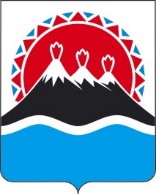 П О С Т А Н О В Л Е Н И ЕПРАВИТЕЛЬСТВА  КАМЧАТСКОГО КРАЯ                   г. Петропавловск-КамчатскийПРАВИТЕЛЬСТВО ПОСТАНОВЛЯЕТ:1. Внести в постановление Правительства Камчатского края от 10.05.2017 № 187-П «Об установлении расходных обязательств Камчатского края по предоставлению дополнительных мер социальной поддержки по оплате за жилое помещение и (или) коммунальные услуги отдельным категориям граждан, проживающим в Камчатском крае» следующие изменения:1)  часть 1 дополнить пунктом 3 следующего содержания:«3) гражданам, которым присвоен статус «дети войны», в виде компенсации расходов на оплату жилого помещения и (или) коммунальных услуг, в том числе на уплату взноса на капитальный ремонт общего имущества в многоквартирном доме; проживающим в домах, не имеющих центрального отопления, в виде компенсации расходов на оплату стоимости топлива и транспортных услуг для доставки топлива в размерах, установленных соответственно пунктом 2 части 5, пунктом 2 части 6 и частью 7 настоящего Постановления. Дополнительные меры социальной поддержки по оплате за жилое помещение и (или) коммунальные услуги, предусмотренные настоящим пунктом, не распространяются на членов семьи граждан, которым присвоен статус «дети войны», и не сохраняются за членами семьи после их смерти.»;2) в пункте 2 части 5 слова «в пункте 2 части 1» заменить словами «в пунктах 2 и 3 части 1»;3) в пункте 2 части 6 слова «в пункте 2 части 1» заменить словами «в пунктах 2 и 3 части 1».2. Настоящее постановление вступает в силу через 10 дней после дня его официального опубликования и распространяется на правоотношения, возникшие с 01 сентября 2020 года.[Дата регистрации]№[Номер документа]О внесении изменений в                   постановление Правительства Камчатского края от 10.05.2017             № 187-П «Об установлении               расходных обязательств Камчатского края по предоставлению дополнительных мер социальной поддержки по оплате за жилое помещение и (или) коммунальные услуги отдельным категориям граждан, проживающим в Камчатском крае»Временно исполняющий обязанности Председателя Правительства - Первого вице-губернатора Камчатского края[горизонтальный штамп подписи 1]А.О. Кузнецов